Mitarbeiterumfrage - Ermittlung des CO2-Fußabdrucks des Schulwegs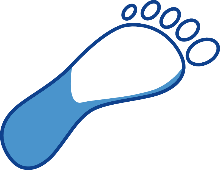 Die Länge Ihres SchulwegsWie lang ist Ihr Weg zur Schule (einfache Strecke)?   __________ km Ihr Schulweg im SommerGeben Sie an, wie oft Sie folgende Verkehrsmittel im Sommer während einer normalen Schulwoche für den Hin- und Rückweg insgesamt verwenden. Zählen Sie dabei pro Schulweg nur das Hauptverkehrsmittel, also das Verkehrsmittel, mit dem Sie den längsten Teil Ihres Schulweges zurücklegen.Ihr Schulweg im WinterGeben Sie an, wie oft Sie folgende Verkehrsmittel im Winter während einer normalen Schulwoche für den Hin- und Rückweg insgesamt verwenden. Berücksichtigen Sie pro Schulweg wieder nur das Hauptverkehrsmittel.FahrgemeinschaftenBilden Sie Fahrgemeinschaften, wenn Sie mit dem Auto zur Schule kommen?Ja	Nein			Ich komme nicht mit dem Auto zur Schule.0x1x2x3x4x5x6x7x8x9x10xAutoE-AutoE-Bike	FahrradMotorradÖPNV	Zu Fuß	0x1x2x3x4x5x6x7x8x9x10xAutoE-AutoE-Bike	FahrradMotorradÖPNV	Zu Fuß	